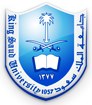 Sheet#4Q1. Build an application that use book database to contain the following:In form load Display the Titles table in Data Grid view.Textbox and search button that allow user to search for specific book title.Display the search result in the same Data Grid view.A reset button to view the original title table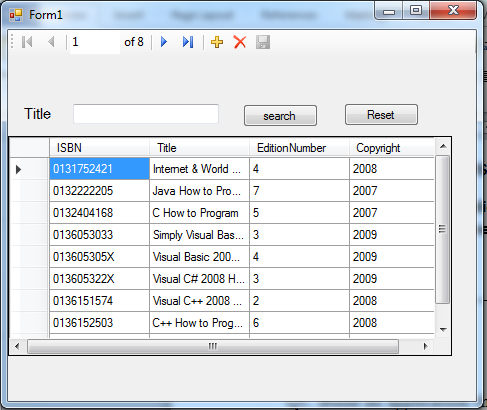 